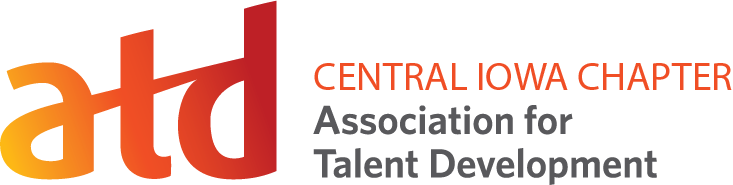 Professional Development DayFebruary 2, 2024Session WorksheetSessions: I plan to attend the following sessions to strengthen my professional development. (Mark the sessions you plan to attend as well as the learning outcomes and how they will benefit you, your team, and your organization. Please refer to the schedule of events as some sessions and round tables run concurrently). Plan To AttendSession TitleSpeakerBenefits and Learning OutcomesTrack 1: Integrated Talent Management, Managing Learning Programs, Knowledge ManagementTrack 1: Integrated Talent Management, Managing Learning Programs, Knowledge ManagementTrack 1: Integrated Talent Management, Managing Learning Programs, Knowledge ManagementTrack 1: Integrated Talent Management, Managing Learning Programs, Knowledge ManagementSkills Revolution: The Skills-Driven Future of Talent DevelopmentJoey Spivey, WellabeRedefining Your TD Role: From Functional Expert to Strategic LeaderCarlos Rojas, 2.0 and Gina Brown, Magnify Innovation and LeadershipAugmenting Learning and Performance with AIThom Powell, Value People, and Gerard Krupke, BSB DesignFeed the Beast: How to Win on Social Media with Engaging Kick*ss ContentJoshua Scheinblum, Five Seasons MediaFrom the Public School to the Private Sector: Teacher to Corporate TrainerAlan Feirer, Group DynamicTrack 2: Performance Improvement, Change Management, CoachingTrack 2: Performance Improvement, Change Management, CoachingTrack 2: Performance Improvement, Change Management, CoachingTrack 2: Performance Improvement, Change Management, CoachingCulture & Learning: The Catalyst for Employee & Customer EngagementKatherine Phillips-Parrish, Phillips Learning DesignL&D Consulting in a Vending Machine WorldDenise Kyle-Needs and Jacey Beukelman, Farm Bureau Financial ServicesLeveraging Coaching When Working with Subject Matter ExpertsJacque Hollingshead and Katelyn Proctor, Mary Greeley Medical CenterHow to Make Development Assessments a Better InvestmentDick Hannasch, Aware and Willing, LLC, and Roxy Galkin, ChildServeThe Key to Increasing Learning Performance – Psychological SafetyMolly Mackey, LEAdeRNship InstituteTrack 3: Training Delivery, Instructional Design, Learning Technologies, Evaluating Learning ImpactTrack 3: Training Delivery, Instructional Design, Learning Technologies, Evaluating Learning ImpactTrack 3: Training Delivery, Instructional Design, Learning Technologies, Evaluating Learning ImpactTrack 3: Training Delivery, Instructional Design, Learning Technologies, Evaluating Learning ImpactPower Up with Power AppsMary Roth and Elizabeth Kinsey, Principal Financial GroupThings We Don’t Know We Don’t Know: Managing Skills and Talent DevelopmentDr. Jeffrey Kappan and Stephen Smith, Baton GlobalLevel Up Your Organization’s Measurement and Evaluation CultureJon Pederson, Principal Financial GroupA Higher Education Perspective or Collaborating with Subject Matter ExpertsDr. Long He and Hiro Iino, Iowa State UniversityMaking Learning Stick: Why Training Can Fall Short and What to Do About ItDr. Teresa Peterson, Sarah Noll Wilson, Inc.